Российская Федерация Приморский край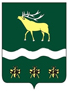 ДУМА 
ЯКОВЛЕВСКОГО МУНИЦИПАЛЬНОГО РАЙОНАРЕШЕНИЕ7 мая 2020 года                            с. Яковлевка                               № 265-НПА О признании утратившим силу решения Думы Яковлевского муниципального района от  27.09.2005 № 224 «О Положении о мобилизационном органе администрации Яковлевского муниципального района»В целях приведения в соответствие с пунктом 4.1 части 2 статьи 39 Устава Яковлевского муниципального района Дума района на основании  статьи 30 Устава Яковлевского муниципального района РЕШИЛА:1. Признать утратившим силу решение Думы Яковлевского муниципального района от  27 сентября 2005 года № 224 «О Положении о мобилизационном органе администрации Яковлевского муниципального района».2.  Настоящее решение вступает в силу после его официального опубликования.Председатель Думы Яковлевскогомуниципального района                                                                    Н.В. БазыльГлава Яковлевскогомуниципального района                                                                     Н.В. Вязовик